3/2017.(VII.04.) sz. előterjesztés3. napirendi pont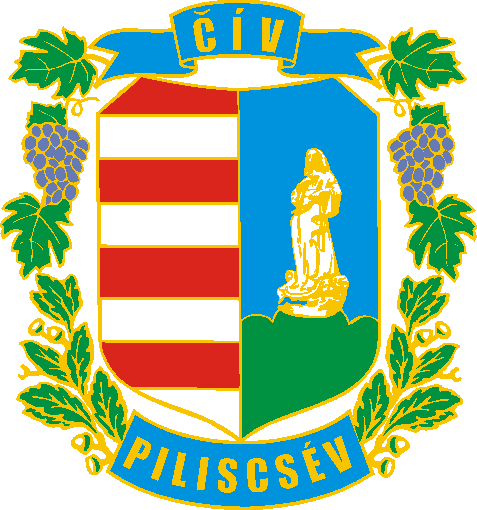 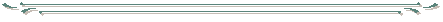 K I V O N A TPiliscsév Község Önkormányzata Képviselő-testületének2016. április 26-i ülésének jegyzőkönyvébőlPiliscsév Község ÖnkormányzatKépviselő-testületének 50/2016.(IV.26.) határozataDimitrov Gábor ingatlan-kérelmérőlPiliscsév Község Önkormányzatának Képviselő-testülete úgy dönt, hogy Dimitrov Gábornak 150.000,- Ft-ért értékesíti a Deák Ferenc utcában, 1823-as hrsz-ú területen található, jelenleg „út” besorolású, 60 m² nagyságú területet. A terület pontos nagysága a kimérést követően állapítható meg. Felhatalmazza a polgármestert az adás-vételi szerződés megkötésére. Felkéri a jegyzőt az átminősítéssel, kiméréssel kapcsolatos feladatok ellátására.Felelős: 	1. Kosztkáné Rokolya Bernadett polgármester 2. Baumstark Tiborné jegyzőHatáridő: 	1-2. azonnal, illetve folyamatosKmf.         Kosztkáné Rokolya Bernadett sk.			Baumstark Tiborné sk.	             polgármester						jegyzőA kiadmány hiteléül:Piliscsév, 2016. május 11.Baumstark Tibornéjegyző